Eastern Comet Command 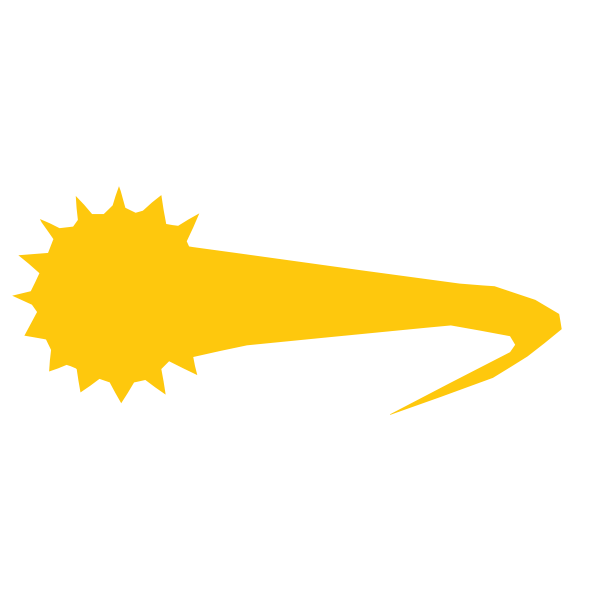 Event Calendar 2022 - 2023SEMESTER ONE (July 2022 - December 2022)August1st			Band Booster Meeting2nd 			First Day Of School26th			Football Band (Report @ 5)September2nd			Football Band (Report @ 5)		Things Not On Calendar Yet:5th			Band Booster Meeting10th			ISSMA Registration Deadline		- Christmas Parade (Dec)17th			Northwestern Invitational (MB)		- Band Fish Fry (Nov)23rd			Football Band (Report @ 5)		- Band Fall Banquet24th			Lafayette Invitational (MB)		- Marching Band Pictures30th			Football Band (Report @ 5)October1st			Noblesville Invitational (MB)3rd			Band Booster Meeting8th			Scholastic Prelims (MB)14th			Football Band (Report @ 5)13th - 21st		Fall Break22nd			Scholastic Finals (MB)25th			Variety Show Auditions28th			Orchestra Fall Concert29th			Kings Island Trip (TBD)November7th			Band Booster Meeting18th			Solo and Ensemble Sign Up22nd			Pep Band (Boys vs. Northfield) Report @ 6:3023rd - 25th		Thanksgiving BreakDecember3rd			Pep Band (Boys vs. Alex - Monroe) Report @ 6:305th			Band Booster Meeting9th			Pep Band (Boys vs. Tri-Central) Report @ 6:3010th			Pep Band (Boys vs. Southwood) Report @ 6:3012th			Holiday Band/Orchestra Concert13th			Pep Band (Girls vs. Madison Grant) Report @ 5:0016th			Last Student Day (Semester 1)SEMESTER TWO (January 2023 - June 2023)January 3rd			Students First Day Back9th			Band Booster Meeting13th			Pep Band (Boys vs. Delphi) Report @ 6:3016th			MLK Day (No School)24th			Pep Band (Girls vs. Oak Hill) Report @ 6:3027th			Pep Band (Boys vs. Rossville) Report @ 6:3028th			Solo and Ensemble @ Kokomo HSFebruary6th			Band Booster Meeting10th			Pep Band (Boys vs. Elwood) Report @ 6:3020th			Presidents Day (No School)23rd			Pep Band (Boys vs. Carroll) Report @ 6:3025th			ISSMA State Solo and Ensemble @ North CentralMarch6th			Band Booster Meeting7th/8th			Howard County Music Festival6th - 10th		Musical Tech Week13th - 16th		Musical Dress Rehearsal17th/18th		Spring Musical25th - 31st		Spring Break (No School)April3rd - 7th		Spring Break (No School)10th			Band Booster Meeting14th/15th		ISSMA HS Contest @ TBDMay 1st			Band Booster Meeting20th			Spring Band Concert/Awards25th			Last Student DayJune5th			Band Booster Meeting4th			GraduationJuly10th			First Summer Band Rehearsal10th			Band Booster MeetingTBD			Howard County Fair17th - 20th		Band Camp 2K23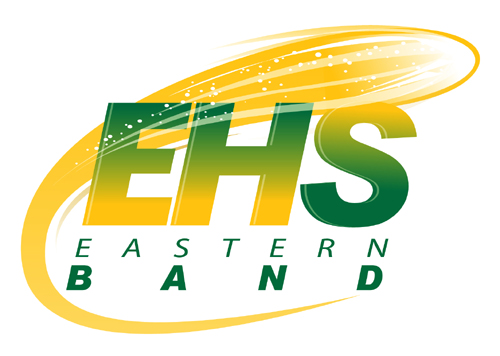 